Multiplier un entier par 10, 100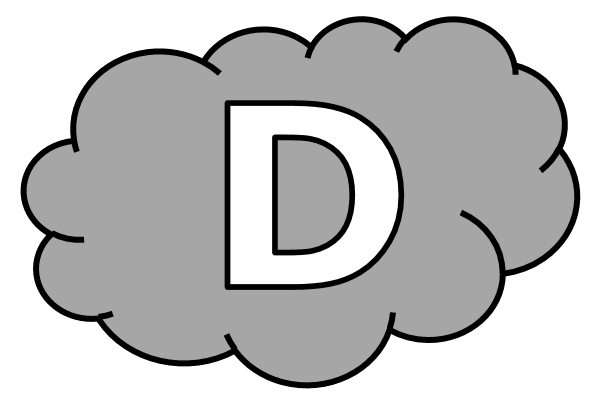 Entraînement n° 1 	 ............. bonnes réponsesMultiplier un entier par 10, 100Entraînement n° 2	 ............. bonnes réponsesMultiplier un entier par 10, 100Entraînement n° 3 	 ............. bonnes réponsesMultiplier un entier par 10, 100Déif 				 ............. bonnes réponses14 x 10 = ..............	23 x 100 = ..............	41 x 100 = ..............	156 x 10 = ..............	247 x 10 = ..............	10 x 100 = ..............	480 x 100 = ..............	32 x 10 = ..............	28 x 10 = ..............50 x 100 = ..............	107 x 100 = ..............	630 x 10 = ..............74 x 10 = ..............	44 x 100 = ..............	3 x 100 = ..............	85 x 10 = ..............	21 x 10 = ..............	100 x 100 = ..............Kayss a 10 fois plus de billes que son voisin. Son voisin possède 18 billes.Combien Kayss a-t-il de billes ? Kayss a .................. billes.220 x 10 = ..............	54 x 100 = ..............	180 x 100 = ..............	1 000 x 10 = ..............	89 x 10 = ..............	12 x 100 = ..............	58 x 100 = ..............	62 x 10 = ..............	30 x 10 = ..............15 x 100 = ..............	70 x 100 = ..............	150 x 10 = ..............32 x 10 = ..............	850 x 100 = ..............	17 x 100 = ..............	260 x 10 = ..............	1 981 x 10 = ..............	501 x 100 = ..............Nassim compte l’argent de sa tirelire : il fait 14 paquets de 100 centimes.Combien de centimes Nassim possède-t-il ? Nassim possède .................. centimes.260 x 10 = ..............	47 x 100 = ..............	20 x 100 = ..............	471 x 10 = ..............	600 x 10 = ..............	51 x 100 = ..............	25 x 100 = ..............	4 x 10 = ..............		809 x 10 = ..............61 x 100 = ..............	27 x 100 = ..............	600 x 10 = ..............89 x 10 = ..............	8 x 100 = ..............	32 x 100 = ..............	84 x 10 = ..............	30 x 10 = ..............	705 x 100 = ..............Pour s’amuser, Théo aligne 37 crayons de 10 cm.Quelle distance Théo couvre-t-il avec ses crayons ? Avec ses crayons, Théo couvre .................. cm.90 x 10 = ..............	25 x 100 = ..............	69 x 100 = ..............	37 x 10 = ..............	41 x 10 = ..............	325 x 100 = ..............	47 x 100 = ..............	602 x 10 = ..............	88 x 10 = ..............112 x 100 = ..............	600 x 100 = ..............	24 x 10 = ..............192 x 10 = ..............	506 x 100 = ..............	32 x 100 = ..............	64 x 10 = ..............	11 x 10 = ..............	224 x 100 = ..............Tous les jours, Célia marche 10 minutes sur le chemin de l’école.Combien de temps Célia marche-t-elle en 55 jours d’école ? En 55 jours d’école, Célia marche .................. minutes.